Если тебя посещают тревожные мысли.Рекомендации для подростков, испытывающих беспокойство из-за коронавируса.За последние несколько дней жизнь здорово изменилась, в школах вводят удаленную форму обучения, родители работают из дома, с друзьями сложно увидеться вживую. В подобной ситуации очень важно попробовать сосредоточиться на возможностях, которые у тебя появились, вместо того чтобы думать о лишениях. Именно такой подход можно назвать оптимизмом. Ниже — несколько советов, которые помогут не упасть духом и не поддаться тревоге и в то же время отнестись к ситуации серьезно.Вероятность заболеть в возрасте от 0 до 19 лет очень маленькая. Дети и подростки почти не болеют коронавирусом или переносят его в очень легкой форме.Несмотря на это, есть процедуры, которые могут помочь дополнительно снизить вероятность заразиться: мыть руки после улицы, перед едой, бороться с привычкой грызть ногти, если она есть (наконец-то теперь есть достойная мотивация), — именно через руки вирус чаще всего попадает в организм человека; спать не меньше 7,5 часов; хорошо питаться; делать физическую зарядку (все это поможет поддержать и укрепить иммунитет).Очень важно соблюдать режим самоизоляции. Да, приходится сидеть дома, не ходить в школу, не встречаться с друзьями. Скучно... Очень важно, чтобы ты понимал, сейчас не наступает апокалипсис, каким мы его знаем по фильмам про зомби; наоборотнас просят меньше выходить из дома, чтобы предотвратить заражение большого количества людей. Например, в Китае, где люди очень серьезно к этому отнеслись, уже почти все заболевшие поправились и новых случаев заражения почти нет. Теперь и нам придется набраться терпения.Если ты большую часть дня отслеживаешь все новостные ленты, это только усиливает твое беспокойство и тревогу. Лучше поменять тактику, выбрать 1—2 ресурса, которым ты или твои родители больше всего доверяют, и уделять этой новости 10 минут утром и 10 минут вечером.Одно из лучших лекарств против тревоги — юмор. Многие ребята начали выкладывать свои видео и песни про то, как они переживают ситуацию с самоизоляцией. Может быть, и ты сможешь посмотреть на эту ситуацию под таким углом?Что вы знаете о телефоне доверия?        Если же тревожные мысли постоянно атакуют тебя, помни, что тревога — это не опасно, тебе не нужно думать о каждой тревожной мысли. Представь их как проплывающие по небу облака и попробуй сосредоточиться на своих делах, более приятных или важных.О Детском телефоне доверия 8-800-2000-122          Единый общероссийский номер детского телефона доверия — 8-800-2000-122 создан Фондом поддержки детей, находящихся в трудной жизненной ситуации совместно с субъектами Российской Федерации в сентябре 2010 года. В этом году Телефон доверия отметил 10 лет и на сегодняшний день на него поступило более 9,5 миллионов обращений, то есть в год примерно 1 млн детей и взрослых звонит на телефон доверия!            В настоящее время к нему подключено более 220 организаций во всех субъектах Российской Федерации. В 67 регионах телефон доверия оказывает помощь своим абонентам в круглосуточном режиме.Кто может позвонить?Любой ребенок и подросток, который столкнулся с любой проблемой (в отношениях с друзьями, родителями, учителями, стресса из-за учебы, переживаний личного характера) или родитель (законный представитель), который столкнулся с проблемой в детско-родительских отношениях и трудностях в воспитании.Откуда можно позвонить?При звонке на этот номер в любом населенном пункте, даже в небольшом городе или деревне Российской Федерации со стационарных (домашних городских) или М0бИЛЬНЫХ телефонов дети, подростки и их родители могут получить экстренную психологическую помощь, которая оказывается психологами.Платный ли звонок?Нет, звонок любой продолжительности с любого телефона любого оператора и с любым тарифом бесплатный.Могут ли меня вычислить? Узнает ли кто-то о моем звонке?Анонимность и конфиденциальность основные принципы телефона доверия. Ты (вы) можешь не представляться или представиться любым вымышленным именем. На телефоне доверия нет определителя номера и о твоем звонке никто никогда не узнает. Тайна обращения гарантируется. Но если твоя жизнь в опасности, тебе нужна помощь полиции или медиков — ты можешь довериться этим специалистам, назвать себя и свой адрес.С какими проблемами обращаются?Чаще всего обращаются с такими проблемами:проблемы во взаимоотношениях со сверстниками друзьями и противоположным полом (со мной не дружат, я поссорился с другом и не знаю, как помириться, буллинг, я не такой как все (толстый, рыжий и т.д.), мне одиноко, я влюбился и мне не отвечают взаимностью и т.д.);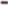 проблемы во взаимоотношениях с родителями (меня не понимают, им нет до меня никакого дела или наоборот — меня опекают, не разрешают мне гулять/дружить с кем-то, заставляют поступать в институт, который мне не нравится, постоянно на меня орут, ругают за двойки, мама с папой разводятся, и я чувствую себя никому не нужным, родился брат/сестра и я им не нужен и т.д., и т.п.);проблемы в школе (боюсь экзаменов, не хочу учиться, плохие отношения с учителями, стресс перед ЕГЭ, боюсь получить двойку и т.д.);тревожные и суицидальне звонки (я в депрессии, я не вижу выхода из моей трудной ситуации, я не хочу жить);У детского телефона доверия есть сайт — www.telefon-doveria.ru и группы в соцсетях. На главной странице сайта посетитель увидит слайдер с возможностью выбрать свою возрастную группу — «дети», «подростки» и «родители». В зависимости от вкладки, страницы расскажут о наиболее частых проблемах, с которыми обращаются на детский телефон доверия. Для детей актуальны вопросы страхов — остаться одному дома, получить плохую оценку, пойти к врачу. Подростков волнуют экзамены, критическое отношение к своей внешности, конфликты со сверстниками и родителями, несчастная любовь. Родители обращаются с проблемами в процессе воспитания своих чад - ребенок не слушается, много сидит за компьютером, связался с плохой компанией или не хочет учиться. Сайт позволяет не только ознакомиться с перечнем самых часто задаваемых вопросов, но и прочитать подробные ответы опытных психологов на них. Посетители сайта узнают, как справляться с одиночеством и находить друзей, что делать при суицидальных настроениях, как завоевать уважение сверстников и найти общий язык с родителями. При этом родители смогут узнать, что волнует их детей, а дети — понять, что в их поведении беспокоит родителей. Смотрите раздел «Лайфхаки» и «Инфографика».